Joseph  				Joseph.312933@2freemail.com 								CARRIER OJECTIVES                                                                                                           To obtain a positions as ERP Data Entry Operator, Logistic assistant, Administrativeassistant, sales ,office assistant ,office & administrationin an acute or sub-acutesetting where I can apply my professional knowledge and skills and continue to develop my carrier.                                                                                                  PROFESSIONAL SUMMARY.									Extensive knowledge ofERP , PAYROLL , MS OFFICE,MS Word, Excel& ITI –COPA (Computer Operator and Programming Assistant)Logistics well-versed in  material management and inventory reconciliation. Highlyorganised and detail-oriented with a talent for accurate shipment tracking and problem resolution. Adapts quickly to the changing needs for fast-paced and growing organization.                                                          SKILLS													*ERP (Enterprise Resource Planning )software							*Inventory Management                                                                                                                                                     *Invoice coding familiarity           										*MS-Office Suite                     										*Advanced Book keeping skills							*Data trending knowledge										  *Supply chain and resource                                                                                   	PROFESSIONAL EXPERIENCE									*Sales atBig Bazzar Future value Retail limited (May 2008 to 2009)					*Harisons Malayalam pvt limited Willingdon Island Cochin as an ERP (Microsoft Dynamics data entering operator & Accountant assistant fromJune  2009 to January 2011                                                                     	*Logistics Assistant in Future value Retail limited (The company which runs retail outlets- Big Bzzar,FoodBazzar&FashionBazzar@BigBazzar, Cochin (February 2011 to July 2012) 	*Harisons Malayalam Limited Willingdon Island Cochin as a ERP data entering operator&Accountant Assistant,,Inventory Management from August 2012 to still working.EXPERIENCEDETAILS										*Maintaining Stock and Inventory 								*Receiving and verifying the  stock received from Vendors and other branches. 		*Uploading the stock received andout-worded in the System			*Maintaining statutory documents as per the sales tax rules. 					*Maintaining the stock in FIFO mode and as per the stacking norms.                               *Inventory Management                                                                                                      *Sending invoices and stock report to Head Office on daily basis 				*Maintaining of registers (Manual & System) for stock 					*Daily Crop ,Workers’ Wages ,Others… 						*Translated business needs and priorities into actionable logistics strategies *Received all imported goods and checked product condition and count 					*Communicated with dispatches ,ware houses  and customers regarding outgoing orders.		IT SKILLS													*ITI  -COPA(Computer  Operator and Programming Assistant)                                                 *ERP – Microsoft Dynamics                                                                                                              *MSOffice											*MS World & ExcelEDUCATIONAL QUALIFICATION*B.Com [Computer Application from University of M. G](Course completed)			*ITI-COPA( Computer operator and programming assistant)LANGUAGES KNOWN                              English,Malayalam,Tamil,PERSONEL DETAILS		Date of birth                           :4 th August 1984							Nationality                             :Indian									Marital status                         :Married								Visa status                       : Visiting VisaVisa Expiry                             : 30\10\2016                                                                                                                                     DECLARATION														I do here by declare that according to best of my information and belief the details furnished above are true and correct Kerala                                                                                Yours Faithfully							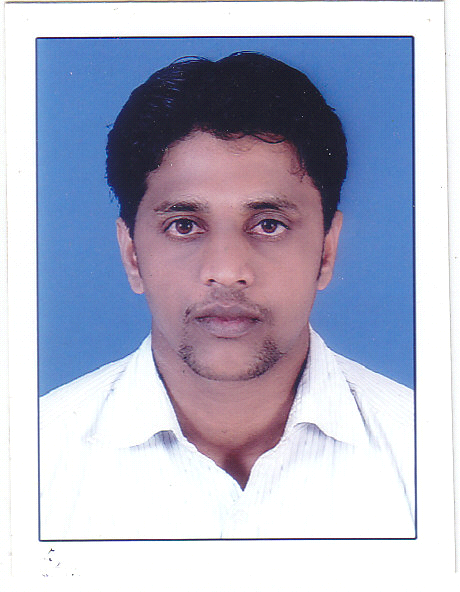 